Tool Box by Pôle Mer Bretagne AtlantiqueTool Box by Pôle Mer Bretagne AtlantiqueFinistère Mer Vent : un espace entrepreneurial de développement du territoire Finistère Mer Vent : un espace entrepreneurial de développement du territoire PublicsObjectifFinistère Mer Vent lieu de développement de l’économie maritime et accompagnement de l’innovation en matière de course au large et de plaisance.ContenuFinistère Mer Vent permet :L’accès à un pôle de compétences : techniques, juridiques, technologiques, financières.Bénéficier d’un accompagnement personnalisé et d’un ensemble de services dans un espace ouvert.La participation à un nouveau modèle de relation entre professionnels : collaboratif, innovant et humain.D’être acteur du territoire en matière de développement de l’économie maritime.Tous projets liés à l’économie bleueTous projets liés à l’économie bleueObjectifFinistère Mer Vent lieu de développement de l’économie maritime et accompagnement de l’innovation en matière de course au large et de plaisance.ContenuFinistère Mer Vent permet :L’accès à un pôle de compétences : techniques, juridiques, technologiques, financières.Bénéficier d’un accompagnement personnalisé et d’un ensemble de services dans un espace ouvert.La participation à un nouveau modèle de relation entre professionnels : collaboratif, innovant et humain.D’être acteur du territoire en matière de développement de l’économie maritime.DuréeObjectifFinistère Mer Vent lieu de développement de l’économie maritime et accompagnement de l’innovation en matière de course au large et de plaisance.ContenuFinistère Mer Vent permet :L’accès à un pôle de compétences : techniques, juridiques, technologiques, financières.Bénéficier d’un accompagnement personnalisé et d’un ensemble de services dans un espace ouvert.La participation à un nouveau modèle de relation entre professionnels : collaboratif, innovant et humain.D’être acteur du territoire en matière de développement de l’économie maritime.Durée des prestations en fonction de vos besoinsDurée des prestations en fonction de vos besoinsObjectifFinistère Mer Vent lieu de développement de l’économie maritime et accompagnement de l’innovation en matière de course au large et de plaisance.ContenuFinistère Mer Vent permet :L’accès à un pôle de compétences : techniques, juridiques, technologiques, financières.Bénéficier d’un accompagnement personnalisé et d’un ensemble de services dans un espace ouvert.La participation à un nouveau modèle de relation entre professionnels : collaboratif, innovant et humain.D’être acteur du territoire en matière de développement de l’économie maritime.TarifsObjectifFinistère Mer Vent lieu de développement de l’économie maritime et accompagnement de l’innovation en matière de course au large et de plaisance.ContenuFinistère Mer Vent permet :L’accès à un pôle de compétences : techniques, juridiques, technologiques, financières.Bénéficier d’un accompagnement personnalisé et d’un ensemble de services dans un espace ouvert.La participation à un nouveau modèle de relation entre professionnels : collaboratif, innovant et humain.D’être acteur du territoire en matière de développement de l’économie maritime.En fonction des prestationsEn fonction des prestationsObjectifFinistère Mer Vent lieu de développement de l’économie maritime et accompagnement de l’innovation en matière de course au large et de plaisance.ContenuFinistère Mer Vent permet :L’accès à un pôle de compétences : techniques, juridiques, technologiques, financières.Bénéficier d’un accompagnement personnalisé et d’un ensemble de services dans un espace ouvert.La participation à un nouveau modèle de relation entre professionnels : collaboratif, innovant et humain.D’être acteur du territoire en matière de développement de l’économie maritime.IntervenantsObjectifFinistère Mer Vent lieu de développement de l’économie maritime et accompagnement de l’innovation en matière de course au large et de plaisance.ContenuFinistère Mer Vent permet :L’accès à un pôle de compétences : techniques, juridiques, technologiques, financières.Bénéficier d’un accompagnement personnalisé et d’un ensemble de services dans un espace ouvert.La participation à un nouveau modèle de relation entre professionnels : collaboratif, innovant et humain.D’être acteur du territoire en matière de développement de l’économie maritime.Corinne DAVAIC Corinne.davaic@ca-finistere.fr02.98.76.08.43 / 06.76.44.61.87Stéphanie TIPHAIGNEstephanie.tiphaigne@ca-finistere.fr 02.98.76.06.4212 experts mer sur le FinistèreCorinne DAVAIC Corinne.davaic@ca-finistere.fr02.98.76.08.43 / 06.76.44.61.87Stéphanie TIPHAIGNEstephanie.tiphaigne@ca-finistere.fr 02.98.76.06.4212 experts mer sur le FinistèreObjectifFinistère Mer Vent lieu de développement de l’économie maritime et accompagnement de l’innovation en matière de course au large et de plaisance.ContenuFinistère Mer Vent permet :L’accès à un pôle de compétences : techniques, juridiques, technologiques, financières.Bénéficier d’un accompagnement personnalisé et d’un ensemble de services dans un espace ouvert.La participation à un nouveau modèle de relation entre professionnels : collaboratif, innovant et humain.D’être acteur du territoire en matière de développement de l’économie maritime.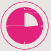 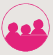 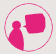 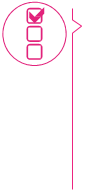 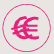 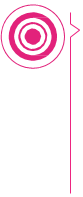 